МУНИЦИПАЛЬНОЕ УЧРЕЖДЕНИЕ«УПРАВЛЕНИЕ ОБРАЗОВАНИЯ»ЭЛЬБРУССКОГО МУНИЦИПАЛЬНОГО РАЙОНАКАБАРДИНО-БАЛКАРСКОЙ РЕСПУБЛИКИ361624, Кабардино-Балкарская Республика, город Тырныауз, проспект Эльбрусский, №-39Тел.4-39-25, e-mail:ruelbrus@yandex.ruСписок участников конкурса «Большая перемена»МуниципальнэIуэхущIапIэКъэбэрдей-БалъкъэрРеспубликэми Эльбрус муниципальнэкуейм щIэныгъэмкIэ и управленэ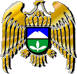 Муниципал учреждениеКъабарты-МалкъарРеспубликаныЭльбрус муниципал районнубилимбериууправлениясы№ФамилияимяотчествоНаименование общеобразовательного учрежденияКлассНаправлениеучастия1.Ачабаев Билял ИдрисовичМОУ «СОШ №6 им. В.Г.Кузнецова»5экология («Сохраняй природу!»),2.Гирин Денис СергеевичМОУ «СОШ №6 им. В.Г.Кузнецова»5здоровый образ жизни («Будь здоров!»)3.Джаппуева Ханифа ДжамаловнаМОУ «СОШ №6 им. В.Г.Кузнецова»5наука и технологии («Создавай будущее!»)4.Джаппуев Исмаил АхматовичМОУ «СОШ №6 им. В.Г.Кузнецова»5путешествия 
и туризм («Познавай Россию!»5.Отарова Радмила ИльясовнаМОУ «СОШ №6 им. В.Г.Кузнецова»6искусство и творчество 
(«Твори!»6.Башиев Каспо АхатовичМОУ «СОШ №6 им. В.Г.Кузнецова»6волонтерство («Делай добро!»)7.Геккиев Азамат ИбрагимовичМОУ «СОШ №6 им. В.Г.Кузнецова»6волонтерство («Делай добро!»)8.Хочуева Элина ЭльдаровнаМОУ «СОШ №6 им.В.Г.Кузнецова»6искусство и творчество 
(«Твори!»9.Этезов Рашид ЗауровичМОУ «СОШ №6 им.В.Г.Кузнецова»6волонтерство («Делай добро!»)10.Атмурзаева Зухра АллахбердиевнаМОУ «СОШ №6 им. В.Г.Кузнецова»7искусство и творчество 
(«Твори!»11.Рахаева Алия АлисаевнаМОУ «СОШ №6 им. В.Г.Кузнецова»7журналистика 
и новые медиа («Расскажи о главном!»),12.Кипов Юрий ВладимировичМОУ «СОШ №6 им. В.Г.Кузнецова»7здоровый образ жизни («Будь здоров!»)13.Этезова Танзиля  ЗауровнаМОУ «СОШ №6 им. В.Г.Кузнецова»7журналистика 
и новые медиа («Расскажи о главном!»),14.Ачабаева Малика ИдрисовнаМОУ «СОШ №6 им. В.Г.Кузнецова»7экология («Сохраняй природу!»),15.Биттиров Ренат МурадиновичМОУ «СОШ №6 им. В.Г.Кузнецова»8экология («Сохраняй природу!»),16.Гежаева Лейля Азрет-АлиевнаМОУ «СОШ №6 им. В.Г.Кузнецова»8журналистика 
и новые медиа («Расскажи о главном!»),17.Джаппуев Иса ДжамаловнаМОУ «СОШ №6 им. В.Г.Кузнецова»8здоровый образ жизни («Будь здоров!»)18.Геккиева Джамиля ИбрагимовнаМОУ «СОШ №6 им. В.Г.Кузнецова»9волонтерство («Делай добро!»)19.Отаров Жамиля  ИльясовнаМОУ «СОШ №6 им.В.Г.Кузнецова»9здоровый образ жизни («Будь здоров!»)20.Макитова Джамиля МагомедовнаМОУ «СОШ №6 им. В.Г.Кузнецова»9путешествия 
и туризм («Познавай Россию!»21.Алихбердова Карина РуслановнаМОУ «СОШ №6 им. В.Г.Кузнецова»10искусство и творчество 
(«Твори!»22.Джаппуева Салима АхматовнаМОУ «СОШ №6 им. В.Г.Кузнецова»10путешествия 
и туризм («Познавай Россию!»23.Жабелова Малика АзретовнаМОУ «СОШ №6 им. В.Г.Кузнецова»10искусство и творчество 
(«Твори!»24.Атмурзаева Ариана  МаратовнаМОУ «СОШ №4 им.Т.М. Энеева» с. п. Кенделен9Волонтерство «Делай добро»25.Жашуев Кантемир МуратовичМОУ «СОШ №;4им.Т.М. Энеева» с. п. Кенделен9Здоровый образ жизни «Будь здоров»26.ОзаруковаАмина БашировнаМОУ «СОШ №4 им.Т.М. Энеева» с. п. Кенделен9Здоровый образ жизни «Будь здоров»27.Сабанчиева Алина АнзоровнаМОУ «СОШ №4 им.Т.М. Энеева» с. п. Кенделен9Экология «Сохраняй природу»28.Улаков Алан АльбертовичМОУ «СОШ №4 им.Т.М. Энеева» с. п. Кенделен9Здоровый образ жизни «Будь здоров»29.Атмурзаева Саида ТахировнаМОУ «СОШ №; им.Т.М. Энеева» с. п. Кенделен10Искусство и творчество «Твори»30.Ахметова Назиля РуслановнаМОУ «СОШ №4 им.Т.М. Энеева» с. п. Кенделен10Волонтерство «Делай добро»31.Боллуева Саният ШамильевнаМОУ «СОШ №; им.Т.М. Энеева» с. п. Кенделен10Волонтерство «Делай добро»32.Балаева Мариям СафарбиевнаМОУ «СОШ №4 им.Т.М. Энеева» с. п. Кенделен10Искусство и творчество «Твори»33.Энеев Рамазан МухтаровичМОУ «СОШ №4 им.Т.М. Энеева» с. п. Кенделен10Путешествие и туризм «Познавай Россию»34.Абулькин Тамирлан РафаиловичМОУ «Гимназия №5»10Журналистика и новые медиа, волонтерство35.Теммоев Алим КаншаубиевичМОУ «Гимназия №5»10Здоровый образ жизни36.Батчаев  Исмаил МагомедовичМОУ «Гимназия №5»10Здоровый образ жизни37.Губашиев Алибек АртуровичМОУ «Гимназия №5»8Творчество38.Картлыков Руслан АлиевичМОУ «Гимназия №5»10Путешествие и туризм39.Жанатаева Азинат АхматовнаМОУ «Гимназия №5»10Творчество40.Хашукаева Милана АхматовнаМОУ «Гимназия №5»10Творчество41.Ахмедова Хадижа Рамиз КызыМОУ «Гимназия №5»10Творчество42.Логинов Дмитрий СергеевичМОУ «Гимназия №5»10Наука и технологии43.Мирзоева Ясмина ШамильевнаМОУ «Гимназия №5»10Волонтерство44.Балаева ФаризатМОУ «Гимназия №5»10Волонтерство45.Нагоева Амина МуратовнаМОУ «Гимназия №5»10Волонтерство46.Аюева Малика БашировнаМОУ «Гимназия №5»8Волонтерство47.Узденова Назиля ХажибиевнаМОУ «Гимназия №5»8Волонтерство48.Джаппуева Лейля ХусейновнаМОУ «Гимназия №5»8Волонтерство49.Селяева Лейля МаратовнаМОУ «Гимназия №5»8Волонтерство50.Малкандуева Алия МуратовнаМОУ «Гимназия №5»8Волонтерство51.Гежаева Малика ХусейевнаМОУ «СОШ им. М.Д. Теммоева» с.п. Верхний Баксан8«Твори»52.Джаппуев Ибрагим ДахировичМОУ «СОШ им. М.Д. Теммоева» с.п. Верхний Баксан7«Сохраняй природу»53.Непеева Мадина ДалхатовнаМОУ «СОШ им. М.Д. Теммоева» с.п. Верхний Баксан7«Познавай Россию»54.Теммоев Даниял ЖюнюсовичМОУ «СОШ им. М.Д. Теммоева» с.п. Верхний Баксан6«Помни»55.Узденов Марат ХажидаутовичМОУ «СОШ им. М.Д. Теммоева» с.п. Верхний Баксан7«Будь здоров!»56.Узденова Самира РашидовнаМОУ «СОШ им. М.Д. Теммоева» с.п. Верхний Баксан8«Делай добро»57.Байзулаева Мариям РобертовнаМОУ «СОШ №3» г.п.Тырныауз8аэкология58.Балаева Зарема СалиховнаМОУ «СОШ №3» г.п.Тырныауз5вжурналистика59.Беккиева Ильнара БорисовнаМОУ «СОШ №3» г.п.Тырныауз7бжурналистика60.Будаев Рустам РасуловичМОУ «СОШ №3» г.п.Тырныауз7бнаука и технологии61.Габоева Лейля АхматовнаМОУ «СОШ №3» г.п.Тырныауз6аискусство и творчество62.Гызыева Амина ШамильевнаМОУ «СОШ №3» г.п.Тырныауз7бжурналистика63.Каибханова Эсмира АкимовнаМОУ «СОШ №3» г.п.Тырныауз6аискусство и творчество64.Малкарова Джамиля АхматовнаМОУ «СОШ №3» г.п.Тырныауз6анаука и технологии65.Мукатаева Амина АрмановнаМОУ «СОШ №3» г.п.Тырныауз7бжурналистика66.Ойтова Дана МуратовнаМОУ «СОШ №3» г.п.Тырныауз6ажурналистика 67.Отарова Зульфия КязимовнаМОУ «СОШ №3» г.п.Тырныауз5аздоровый образ жизни «Будь здоров»68.Пашаева Александра РуслановнаМОУ «СОШ №3» г.п.Тырныауз5ажурналистика69.Согаева Талифа АртуровнаМОУ «СОШ №3» г.п.Тырныауз6апутешествие и туризм70.Узденов Арсен ЭльдаровичМОУ «СОШ №3» г.п.Тырныауз7бнаука и технологии71Хуранова Дарина ХамидовнаМОУ «СОШ №3» г.п.Тырныауз9аэкология72Шогенова Екатерина ВалерьевнаМОУ «СОШ №3» г.п.Тырныауз8аэкология73.Эбуева Элизат БасиятовнаМОУ «СОШ №3» г.п.Тырныауз9аэкология74Этезова Алима МуратовнаМОУ «СОШ №3» г.п.Тырныауз7бжурналистика75.Этезова Камила АзретовнаМОУ «СОШ №3» г.п.Тырныауз6ажурналистика76.Этезова Нарифа МуратовнаМОУ «СОШ №3» г.п.Тырныауз5вжурналистика77.Акаева Асуана АлиевнаМОУ СОШ с. Лашкута7Журналистика и новые медиа «Расскажи о главном»78.Картлыкова Алина СагидовнаМОУ СОШ с. Лашкута9Экология «Сохраняй природу»79.Каракизова Жамиля МусановнаМОУ СОШ с. Лашкута10Историческая память «Помни»80.Хубуев Руслан АбдуллаховичМОУ СОШ с. Лашкута10Здоровый образ жизни «Будь здоров»81.Тхатлова Диана АслановнаМОУ СОШ с. Лашкута11Волонтерство «Делай добро»82.Азарян Роберт АлександровичМОУ "Лицей №1 им.К.С.Отарова"9"Познавай Россию!"83.Аладина Светлана ДмитриевнаМОУ "Лицей №1 им.К.С.Отарова"9"Познавай Россию!"84.Байдаева Алима ИсхаковнаМОУ "Лицей №1 им.К.С.Отарова"9"Познавай Россию!"85.Байзулаева Лейла АдамовнаМОУ "Лицей №1 им.К.С.Отарова"9"Создавай будущее!"86.Гединач Кирилл СергеевичМОУ "Лицей №1 им.К.С.Отарова"9"Помни!"87.Гукова Амелия Арсеновна МОУ "Лицей №1 им.К.С.Отарова"9"Познавай Россию!"88.Жанукуева Амина РуслановнаМОУ "Лицей №1 им.К.С.Отарова"9"Познавай Россию!"89.Жаппуев  Жамал АхматовичМОУ "Лицей №1 им.К.С.Отарова"9"Создавай будущее!"90.Жаппуев Ренат  МухтаровичМОУ "Лицей №1 им.К.С.Отарова"9"Создавай будущее!"91.Калабеков Кемран ТахировичМОУ "Лицей №1 им.К.С.Отарова"9"Расскажи о главном!"92.Каширгова Алина ЖамбулатовнаМОУ "Лицей №1 им.К.С.Отарова"9"Расскажи о главном!"93.Кетенчиева Муслима АлимовнаМОУ "Лицей №1 им.К.С.Отарова"9"Создавай будущее!"94.Кокова Элина АслановнаМОУ "Лицей №1 им.К.С.Отарова"9"Помни!"95.Купов Кантимир АхъедовичМОУ "Лицей №1 им.К.С.Отарова"9"Помни!"96.Мурачаев Аубекир МуратовичМОУ "Лицей №1 им.К.С.Отарова"9"Создавай будущее!"97.Отаров Марат БузжигитовичМОУ "Лицей №1 им.К.С.Отарова"9"Расскажи о главном!"98.Тебердиев Марат АнуаровичМОУ "Лицей №1 им.К.С.Отарова"9"Расскажи о главном!"99.Узденов Тамирлан ТимуровичМОУ "Лицей №1 им.К.С.Отарова"9"Создавай будущее!"100.Хамурзов Тимур СултановичМОУ "Лицей №1 им.К.С.Отарова"9"Помни!"101.Хаджиева Люаза АхматовнаМОУ "Лицей №1 им.К.С.Отарова"9"Расскажи о главном!"102.Хайбулов Алан ТопиковичМОУ "Лицей №1 им.К.С.Отарова"9"Помни!"103.Шаова Амина МихайловнаМОУ "Лицей №1 им.К.С.Отарова"9"Расскажи о главном!"104.Этезова Айшат АслановнаМОУ "Лицей №1 им.К.С.Отарова"9"Помни!"105Хуртуева Марина Азрет-АлиевнаМОУ СОШ №1 им. А.Ж. Доттуева с.п. Кёнделен8Экология106Саубарова Жасмина ХусеевнаМОУ СОШ №1 им. А.Ж. Доттуева с.п. Кёнделен8Историческая память107.Теппеева Азиза БорисовнаМОУ СОШ №1 им. А.Ж. Доттуева с.п. Кёнделен9Здоровый образ жизни108.Бичекуев Ильяс ИдрисовичМОУ СОШ №1 им. А.Ж. Доттуева с.п. Кёнделен9Экология109.Балаева Азиза ЖамболатовнаМОУ СОШ №1 им. А.Ж. Доттуева с.п. Кёнделен9Экология110.Атмурзаев Адам АмашевичМОУ СОШ №1 им. А.Ж. Доттуева с.п. Кёнделен10Экология111.Бачиев Амир МуслимовичМОУ СОШ №1 им. А.Ж. Доттуева с.п. Кёнделен10Экология112.Хуртуева Аминат АлиевнаМОУ СОШ №1 им. А.Ж. Доттуева с.п. Кёнделен10Экология113.Динаева Лейла ИбрагимовнаМОУ СОШ №1 им. А.Ж. Доттуева с.п. Кёнделен11Творчество